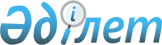 Ақмола облысы Степногорск қаласының, Ақкөл, Ерейментау және Шортанды аудандарының әкімшілік-аумақтық құрылысын өзгерту туралыАқмола облысы әкімдігінің 2013 жылғы 11 сәуірдегі № А-3/149 қаулысы және Ақмола облыстық мәслихатының 2013 жылғы 11 сәуірдегі № 5С-12-3 шешімі. Ақмола облысының Әділет департаментінде 2013 жылғы 24 сәуірде № 3708 болып тіркелді      Ескерту. Бүкіл мәтін бойынша «селолық», «селосы», «селосының» «селосын» деген сөздер «ауылдық», «ауылы», «ауылының» «ауылын» деген сөздермен ауыстырылды - Ақмола облысы әкімдігінің 17.02.2015 № А-2/65 қаулысы және Ақмола облыстық мәслихатының 17.02.2015 № 5С-34-6 (ресми жарияланған күннен бастап қолданысқа енгізіледі) шешімімен.      РҚАО ескертпесі.

      Құжаттың мәтінінде түпнұсқаның пунктуациясы мен орфографиясы сақталған.

      "Қазақстан Республикасының әкiмшiлiк-аумақтық құрылысы туралы" 1993 жылғы 8 желтоқсандағы Қазақстан Республикасы Заңының 11 бабына сәйкес және "Ақкөл ауданының әкімшілік-аумақтық құрылысын өзгерту жөнінде ұсыныс енгізу туралы" Ақкөл ауданы әкімдігінің 2013 жылғы 1 сәуірдегі № А-4/115 қаулысы мен Ақкөл аудандық мәслихатының 2013 жылғы 1 сәуірдегі № С 16-1 шешімі, "Ерейментау ауданының әкімшілік-аумақтық құрылысын өзгерту жөнінде ұсыныс енгізу туралы" Ерейментау ауданы әкімдігінің 2013 жылғы 27 наурыздағы № а-3/154 қаулысы мен Ерейментау аудандық мәслихатының 2013 жылғы 27 наурыздағы № 5С-13/7-13 шешімі, "Шортанды ауданының әкімшілік-аумақтық құрылысының өзгеруі бойынша ұсыныс енгізу туралы" Шортанды ауданы әкімдігінің 2013 жылғы 9 сәуірдегі № А-3/92 қаулысы мен Шортанды аудандық мәслихатының 2013 жылғы 9 сәуірдегі № С-15/3 шешімі негізінде Ақмола облыстық мәслихаты ШЕШІМ ЕТТІ және Ақмола облысының әкімдігі ҚАУЛЫ ЕТЕДІ:



      1. Жалпы ауданы 12005 гектар Ерейментау ауданының Изобильное ауылы және жалпы ауданы 3302 гектар Ақкөл ауданының Қырық құдық ауылы елді мекендердің шекарасындағы жеке әкімшілік-аумақтық бірліктер ретінде Степногорск қаласының әкімшілік бағынысына берілсін.



      2. Ерейментау ауданы Сілеті ауылының шекаралары, оның шекарасына бұған дейін Изобильное ауылының әкімшілік шекараларына кіретін жалпы ауданы 100203 гектар басқа санаттағы жерлер енгізіліп, қосымшаға сәйкес өзгертілсін.



      3. Ақкөл ауданы Жалғызқарағай ауылдық округінің шекаралары, оның шекарасына бұған дейін Қырық құдық ауылының әкімшілік шекарасына кіретін жалпы ауданы 105698 гектар басқа санаттағы жерлер енгізіліп, қосымшаға сәйкес өзгертілсін.



      4. Шортанды ауданының Дамса ауылдық округі, оның құрамына Шортанды ауданының Научный поселкесі енгізіліп, қайта құрылсын.



      5. Ақкөл, Ерейментау аудандары Қырық құдық ауылын, Изобильное ауылын әкімшілік-аумақтық бірліктер ретінде есептік деректерден шығарсын және жер-есепке алу құжаттамасына тиісті өзгерістер енгізсін.

      Ескерту. 5-тармақ жаңа редакцияда - Ақмола облысы әкімдігінің 31.10.2014 № А-10/517 қаулысымен және Ақмола облыстық мәслихатының 31.10.2014 № 5С-31-8(ресми жарияланған күнінен бастап қолданысқа енгізіледі) шешімімен.



      6. Степногорск қаласы жер-есепке алу құжаттамасына тиісті өзгерістер енгізсін.



      7. Осы Ақмола облыстық мәслихатының шешімі мен Ақмола облысы әкімдігінің қаулысы Ақмола облысының Әділет департаментінде мемлекеттік тіркелген күннен бастап күшіне енеді және ресми жарияланған күннен бастап қолданысқа енгізіледі.      Ақмола облысының

      әкімі                                      Қ.Айтмұхаметов      Сессия төрайымы,

      Ақмола облыстық

      мәслихатының хатшысы                       Н.Дьячек

Ақмола облыстық мәслихатының

2013 жылғы 11 сәуірдегі  

№ 5С-12-3 шешіміне    

қосымша         Ақмола облысы әкімдігінің

2013 жылғы 11 сәуірдегі 

№ А-3/149 қаулысына   

қосымша          

Ерейментау ауданы Сілеті ауылының шекарасына қосылатын Изобильное ауылы жерлерінің бөлігін экспликациялау 

Ақкөл ауданы Жалғызқарағай ауылдық округінің шекарасына қосылатын Қырық құдық ауылы жерлерінің бөлігін экспликациялау
					© 2012. Қазақстан Республикасы Әділет министрлігінің «Қазақстан Республикасының Заңнама және құқықтық ақпарат институты» ШЖҚ РМК
				Ауданның атауыБарлық жерлер (гектар)Оның ішінде:Оның ішінде:Оның ішінде:Оның ішінде:Оның ішінде:Оның ішінде:Оның ішінде:Ауданның атауыБарлық жерлер (гектар)Ауыл шаруашылығына арналған жерлерАуыл шаруашылығына арналған жерлерАуыл шаруашылығына арналған жерлерСу астында (гектар)Жол астында (гектар)Құрылыс астында (гектар)Ауыл шаруашылығына арналмаған басқа алқаптар (гектар)Ауданның атауыБарлық жерлер (гектар)Егістік жер (гектар)Көп жылғы екпе (гектар)Жайылым (гектар)Су астында (гектар)Жол астында (гектар)Құрылыс астында (гектар)Ауыл шаруашылығына арналмаған басқа алқаптар (гектар)Ерейментау100 2032896230268 834105934475627Ауданның атауыБарлық жерлер (гектар)Оның ішінде:Оның ішінде:Оның ішінде:Оның ішінде:Оның ішінде:Оның ішінде:Оның ішінде:Ауданның атауыБарлық жерлер (гектар)Ауыл шаруашылығына арналған жерлерАуыл шаруашылығына арналған жерлерАуыл шаруашылығына арналған жерлерСу астында (гектар)Жол астында (гектар)Құрылыс астында (гектар)Ерекше қорғалатын табиғи аумақтардың жерлері (гектар)Ауданның атауыБарлық жерлер (гектар)Егістік жер (гектар)Көп жылғы екпе (гектар)Жайылым (гектар)Су астында (гектар)Жол астында (гектар)Құрылыс астында (гектар)Ерекше қорғалатын табиғи аумақтардың жерлері (гектар)Ақкөл10569835494-69734220250--